Overview of UPOV e-PVPDocument prepared by the Office of the UnionDisclaimer:  this document does not represent UPOV policies or guidanceEXECUTIVE SUMMARY	This document reports on:developments concerning UPOV e-PVP, as set out in paragraph 3 of this document;the test campaign for the UPOV e-PVP Administration Module and UPOV e-PVP DUS Report Exchange Module, as set out in paragraphs 4 to 7 of this document;Launch of UPOV e-PVP, as set out in paragraphs 8 and 9 of this document;How to join, as set out in paragraphs 10 to 12 of this document; andFuture plan, as set out in paragraph 13 of this document.	The structure of this document is as follows:EXECUTIVE SUMMARY	1Overview of UPOV e-PVP	1TEST Campaign (JULy-August 2023)	2Launch of UPOV e-PVP	3How to JOIN	3Initiating the process	3Acknowledgement of the Terms of Use	3Future PLANS	3Overview of UPOV e-PVP	The aim of UPOV e-PVP is to provide coherent and comprehensive assistance in the implementation of the UPOV system of plant variety protection, some or all of the components of which can be used by UPOV members, as considered appropriate.  UPOV e-PVP comprises the following package of components:UPOV PRISMA: online application tool (see document EAM/2/3);UPOV e-PVP Administration Module (see document EAM/2/4) for PVP offices to:administer applications/grants; communicate with applicants/title holders,publish PVP data in the PVP office publication and PLUTO database;UPOV e-PVP DUS Report Exchange Module for PVP offices to: cooperate with other PVP offices in the examination of Distinctness, Uniformity and Stability (“DUS”) (see document EAM/2/5);PLUTO databaseMember Cooperation Platforms: platform for UPOV members’ cooperation in the administration and examination of applications.  The first platform will be e-PVP Asia.TEST Campaign (JULy-August 2023)	A test campaign for the UPOV e-PVP Administration module and UPOV e-PVP DUS Report Exchange module was organized from July 18 to August 11, 2023.	The following authorities were invited to participate in the test:	An invitation was also sent to UPOV PRISMA Task force members and to breeders and agents active in the Asian Region.  Twenty-three individuals from 12 companies/organizations participated in the test campaign.	By accepting to participate in the testing sessions for UPOV e-PVP authorities, breeders and agents acknowledged the following te“Participants in the testing sessions for UPOV e-PVP acknowledge and recognize the ownership, title and other rights of UPOV in and to any and all copyright and other intellectual property rights (“Rights”) in relation to UPOV e-PVP. UPOV does not make any warranty, express or implied, that UPOV e-PVP, or any part thereof, does not affect or violate any intellectual property right, or other proprietary right of any third party.“Participants in the testing sessions identify UPOV as the source of the Software and related know-how in UPOV e-PVP.  However, any such identification includes the following disclaimer: the Software and related know-how  in UPOV e-PVP herein is provided for testing purposes, by on an “as-is, where-is” basis, and UPOV does not represent, warrant, or otherwise guarantee, expressly or impliedly, the merchantability, fitness for a particular purpose, suitability, integrity, accuracy, reliability, or completeness of the said software or any information disclosed or described or contained in the said software.  UPOV expressly disclaims liability for any loss, damage, or injury directly or indirectly suffered or incurred as a result of or related to anyone using or relying on the said software and related know-how or any information disclosed or described or contained in the said software and related know-how.”Launch of UPOV e-PVP	UPOV e-PVP was launched on September 28, 2023.  Viet Nam was the first UPOV member joining UPOV e-PVP by using the full package of components.	The Office of the Union has received requests from Ghana and the United Kingdom to join UPOV e-PVP.How to JOINInitiating the process	To initiate the process to join UPOV e-PVP, the UPOV Council representative will need to send, or endorse, a request.  This request should include the following information:Information on their current application system, including information on whether it is electronic;Which component(s) of UPOV e-PVP they would like to utilize; Whether the standard components would be used;  andDate by when they would like the system to become operational.	Upon receipt of the request, the Office of the Union will make an assessment of the timeline to implement the UPOV e-PVP components according to the availability of resources and discuss a plan with the UPOV member concerned.Acknowledgement of the Terms of Use 	To join UPOV e-PVP, the representative to the UPOV Council of the UPOV member concerned will need to sign a letter of acknowledgement of the terms of use (see https://www.upov.int/upovepvp/en/termsuse.html).Future PLANS	The Annex to this document presents the current situation and future plans of UPOV members as of October 12, 2023, in relation to the use of UPOV e-PVP and its components.[The Annex follows]EAM/2/2ANNEXCURRENT SITUATION AND FUTURE PLANS OF UPOV MEMBERS IN RELATION TO 
THE USE OF UPOV e-PVP AND ITS COMPONENT[see Excel sheet at:  https://www.upov.int/meetings/en/details.jsp?meeting_id=77234] [End of Annex and of document]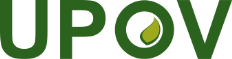 EInternational Union for the Protection of New Varieties of PlantsMeeting on Electronic ApplicationsSecond meetingGeneva, October 24, 2023EAM/2/2Original:  EnglishDate:  October 18, 2023AuthorityUPOV memberAzerbaijanBrazilBrunei DarussalamCanadaChinaEcuadorEgyptEuropean Union (CPVO)GhanaIsraelJapanLao People’s Democratic RepublicMalaysiaMexicoMyanmarNetherlands (Kingdom of the)United Republic of TanzaniaSingaporeSouth AfricaSwitzerlandUnited KingdomViet Nam